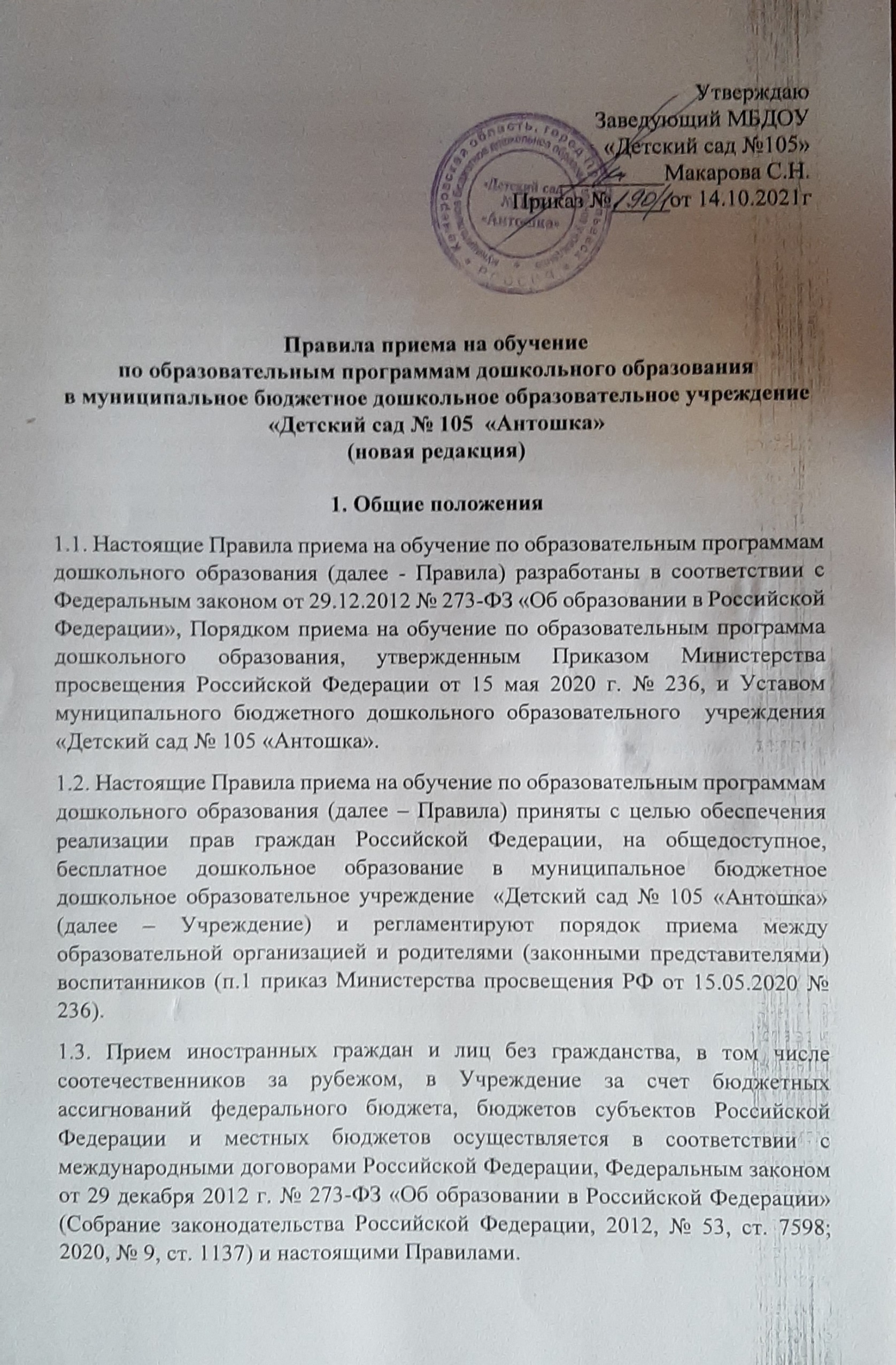 Правила приема на обучениепо образовательным программам дошкольного образованияв муниципальное бюджетное дошкольное образовательное учреждение «Детский сад № 105  «Антошка»(новая редакция)1. Общие положения1.1. Настоящие Правила приема на обучение по образовательным программам дошкольного образования (далее - Правила) разработаны в соответствии с Федеральным законом от 29.12.2012 № 273-ФЗ «Об образовании в Российской Федерации», Порядком приема на обучение по образовательным программа дошкольного образования, утвержденным Приказом Министерства просвещения Российской Федерации от 15 мая 2020 г. № 236, и Уставом муниципального бюджетного дошкольного образовательного  учреждения «Детский сад № 105 «Антошка». 1.2. Настоящие Правила приема на обучение по образовательным программам дошкольного образования (далее – Правила) приняты с целью обеспечения реализации прав граждан Российской Федерации, на общедоступное, бесплатное дошкольное образование в муниципальное бюджетное дошкольное образовательное учреждение  «Детский сад № 105 «Антошка» (далее – Учреждение) и регламентируют порядок приема между образовательной организацией и родителями (законными представителями) воспитанников (п.1 приказ Министерства просвещения РФ от 15.05.2020 № 236). 1.3. Прием иностранных граждан и лиц без гражданства, в том числе соотечественников за рубежом, в Учреждение за счет бюджетных ассигнований федерального бюджета, бюджетов субъектов Российской Федерации и местных бюджетов осуществляется в соответствии с международными договорами Российской Федерации, Федеральным законом от 29 декабря 2012 г. № 273-ФЗ «Об образовании в Российской Федерации» (Собрание законодательства Российской Федерации, 2012, № 53, ст. 7598; 2020, № 9, ст. 1137) и настоящими Правилами. 1.4. Правила приема в Учреждение в части, не урегулированной законодательством об образовании, устанавливаются Учреждением самостоятельно. 1.5. Настоящие Правила распространяются на муниципальное бюджетное дошкольное образовательное учреждение «Детский сад № 105 «Антошка»:  реализующее основную общеобразовательную программу дошкольного образования;  реализующее адаптированную образовательную программу дошкольного образования для детей, имеющих ограниченные возможности здоровья, обусловленные расстройством аутистического спектра ;  реализующее основную общеобразовательную программу дошкольного образования, адаптированную для детей с РАС; 1.6. При приеме ребенка в  Учреждение руководитель знакомит его родителей (законных представителей) с Уставом образовательного учреждения и другими документами, регламентирующими организацию образовательного процесса в Учреждении, права и обязанности воспитанников 1.7. Настоящее Положение принято в целях «прозрачности» процедуры приема детей в Учреждение, исключения нарушений прав ребенка при приеме в Учреждение, планирования обеспечения необходимого и достаточного количества мест в Учреждении для удовлетворения потребности граждан в дошкольном образовании, а также присмотре и уходе за детьми дошкольного возраста.2. Порядок постановки на учет детей,нуждающихся в предоставлении места в Учреждении2.1. Прием детей в Учреждение осуществляется в порядке очередности. 2.2. Очередность устанавливается на основании регистрации ребенка в электронном реестре на едином информационном ресурсе http:// dou bank.ru. 2.3 Регистрация детей в электроном реестре осуществляется по выбору родителя (законного представителя) одним из следующих способов:2.3.1. Самостоятельно путем заполнения интерактивной формы заявления на портале в сети Интернет с приложением электронных образцов документов, подтверждающих сведения, указанные в заявлении;2.3.2. Путем обращения в Учреждение. В этом случае регистрация ребенка в электронной базе данных осуществляется Учреждением при предоставлении следующих документов:- свидетельство о рождении ребенка;- документ, удостоверяющий личность родителей (законных представителей);- документ, подтверждающий статус ребенка – сироты, оставшегося без попечения родителей (законных представителей);- справка о регистрации ребенка по месту жительства или месту пребывания;-документ , подтверждающий принадлежность к льготной категории (для граждан, имеющих льготы по законодательству Российской Федерации)2.4. При регистрации детей в электронном реестре в соответствии с пунктом 2.3.1 настоящих Правил заявка принимается  или отклоняется руководителем Учреждения.      Причинами отказа в регистрации ребенка в электронном реестре является отсутствие необходимых  сведений в заявлении.2.5. Ребенок регистрируется в очереди. Родителю (законному представителю) предоставляется информация о доступе в личный кабинет (логин , пароль)2.6. Постановка на очередь осуществляется в течении всего календарного года без ограничений.2.7. Родители (законные представители), дети которых имеют право на внеочередной или первоочередной прием (зачисление) в Учреждение, регистрируются в электронном реестре с указанием их номера в общей и льготной очереди.2.8. Учету подлежат дети в возрасте от 0 до 7 лет (на 1 сентября текущего года). 2.9. Необходимым условием регистрации является согласие гражданина на обработку персональных данных в целях предоставления вышеуказанной муниципальной услуги в соответствии с требованиями Федерального закона от 27.07.2006 № 152-ФЗ «О персональных данных».3. Порядок приема (зачисления) детей в Учреждение3.1. Правила приема на обучение обеспечивают прием в муниципальное бюджетное дошкольное образовательное учреждение «Детский сад № 105  «Антошка» граждан, имеющих право на получение дошкольного образования и проживающих на территории, за которой закреплена указанное Учреждение (далее - закрепленная территория). Проживающие в одной семье и имеющие общее место жительства дети имеют право преимущественного приема в Учреждение, в котором обучаются их братья и (или) сестры. 3.2. Дети с ограниченными возможностями здоровья принимаются на обучение по адаптированной образовательной программе дошкольного образования только с согласия родителей (законных представителей) ребенка и на основании рекомендаций психолого-медикопедагогической комиссии. 3.3. В приеме в Учреждение может быть отказано только по причине отсутствия в нем свободных мест, за исключением случаев, предусмотренных статьей 88 Федерального закона от 29 декабря 2012 г. N 273-ФЗ "Об образовании в Российской Федерации" (Собрание законодательства Российской Федерации, 2012, N 53, ст. 7598; 2019, N 30, ст. 4134). В случае отсутствия мест в Учреждении родители (законные представители) ребенка для решения вопроса о его устройстве в другую общеобразовательную организацию обращаются непосредственно в орган исполнительной власти субъекта Российской Федерации, осуществляющий государственное управление в сфере образования, или орган местного самоуправления, осуществляющий управление в сфере образования. Прием в образовательную организацию осуществляется в течение всего календарного года при наличии свободных мест.3.4. Прием в Учреждение осуществляются по личному заявлению родителя (законного представителя) ребенка и на основании списков, утвержденных Управлением образования администрации города Прокопьевска.3.5. Прием в Учреждение осуществляется по направлению органа исполнительной власти субъекта Российской Федерации или органа местного самоуправления посредством использования региональных информационных систем, указанных в части 14 статьи 98 Федерального закона от 29 декабря 2012 г. N 273-ФЗ "Об образовании в Российской Федерации"7.  Документы о приеме подаются в учреждение  после того, как получено направление в рамках реализации государственной и муниципальной услуги, предоставляемой органами исполнительной власти субъектов Российской Федерации и органами местного самоуправления, по приему заявлений, постановке на учет и зачислению детей в образовательные организации, реализующие основную образовательную программу дошкольного образования (детские сады)8.  Управлением образования администрации  города Прокопьевска  родителю (законному представителю) ребенка предоставляется на бумажном носителе и (или) в электронной форме через единый портал государственных и муниципальных услуг (функций) и (или) региональные порталы государственных и муниципальных услуг (функций) следующая информация:1) о заявлениях для направления и приема (индивидуальный номер и дата подачи заявления);2) о статусах обработки заявлений, об основаниях их изменения и комментарии к ним;3) о последовательности предоставления места в государственной или муниципальной образовательной организации;4) о документе о предоставлении места в государственной или муниципальной образовательной организации;5) о документе о зачислении ребенка в государственную или муниципальную образовательную организацию9.3.6. Направление и прием в образовательную организацию осуществляются по личному заявлению родителя (законного представителя) ребенка.Заявление для направления в учреждение  представляется в Управлением образования администрации  города Прокопьевска    на бумажном носителе и (или) в электронной форме через единый портал государственных и муниципальных услуг (функций) и (или) региональные порталы государственных и муниципальных услуг (функций).Заявление о приеме представляется в образовательную организацию на бумажном носителе и (или) в электронной форме через единый портал государственных и муниципальных услуг (функций) и (или) региональные порталы государственных и муниципальных услуг (функций).В заявлении для направления и (или) приема родителями (законными представителями) ребенка указываются следующие сведения:а) фамилия, имя, отчество (последнее - при наличии) ребенка;6) дата рождения ребенка;в) реквизиты свидетельства о рождении ребенка;г) адрес места жительства (места пребывания, места фактического проживания) ребенка;д) фамилия, имя, отчество (последнее - при наличии) родителей (законных представителей) ребенка;е) реквизиты документа, удостоверяющего личность родителя (законного представителя) ребенка;ж) реквизиты документа, подтверждающего установление опеки (при наличии);з) адрес электронной почты, номер телефона (при наличии) родителей (законных представителей) ребенка;и) о выборе языка образования, родного языка из числа языков народов Российской Федерации, в том числе русского языка как родного языка;к) о потребности в обучении ребенка по адаптированной образовательной программе дошкольного образования и (или) в создании специальных условий для организации обучения и воспитания ребенка-инвалида в соответствии с индивидуальной программой реабилитации инвалида (при наличии);л) о направленности дошкольной группы;м) о необходимом режиме пребывания ребенка;н) о желаемой дате приема на обучение.В заявлении для направления родителями (законными представителями) ребенка дополнительно указываются сведения о государственных или муниципальных образовательных организациях, выбранных для приема, и о наличии права на специальные меры поддержки (гарантии) отдельных категорий граждан и их семей (при необходимости).3.7 Для приема в Учреждение родители (законные представители) ребенка предъявляют следующие документы:  документ, удостоверяющий личность родителя (законного представителя) ребенка, либо документ, удостоверяющий личность иностранного гражданина или лица без гражданства в Российской Федерации в соответствии со статьей 10 Федерального закона от 25 июля 2002 г. N 115-ФЗ "О правовом положении иностранных граждан в Российской Федерации" (Собрание законодательства Российской Федерации, 2002, N 30, ст. 3032);  свидетельство о рождении ребенка или для иностранных граждан и лиц без гражданства документ(-ы), удостоверяющий(е) личность ребенка и подтверждающий(е) законность представления прав ребенка;  документ, подтверждающий установление опеки (при необходимости);  свидетельство о регистрации ребенка по месту жительства или по месту пребывания на закрепленной территории или документ, содержащий сведения о месте пребывания, месте фактического проживания ребенка;  документ психолого-медико-педагогической комиссии (при необходимости); Родители (законные представители) ребенка, являющиеся иностранными гражданами или лицами без гражданства, дополнительно предъявляют документ, подтверждающий право заявителя на пребывание в Российской Федерации. Иностранные граждане и лица без гражданства все документы представляют на русском языке или вместе с заверенным переводом на русский язык3.8. Для приема родители (законные представители) ребенка дополнительно предъявляют в образовательную организацию медицинское заключение (Выписку из истории развития ребенка при направлении в детский сад) Копии предъявляемых при приеме документов хранятся в образовательной организации. 3.9. Требование представления иных документов для приема детей в Учреждение в части, не урегулированной законодательством об образовании, не допускается. 3.10. Заявление о приеме в Учреждение и копии документов регистрируются заведующим Учреждения или уполномоченным им должностным лицом, ответственным за прием документов, в журнале приема заявлений о приеме в Учреждение. После регистрации родителю (законному представителю) ребенка выдается документ, заверенный подписью должностного лица Учреждения, ответственного за прием документов, содержащий индивидуальный номер заявления и перечень представленных при приеме документов. 3.11. Ребенок, родители (законные представители) которого не представили необходимые для приема документы в соответствии с пунктом 3.4. настоящих Правил, остается на учете и направляется в муниципальную образовательную организацию (Учреждение) после подтверждения родителем (законным представителем) нуждаемости в предоставлении места. 3.12. После приема документов, указанных в пункте 3.4. настоящих Правил, Учреждение заключает договор об образовании по образовательным программам дошкольного образования (далее - договор) с родителями (законными представителями) ребенка. Договор составляется в двух экземплярах, при этом один экземпляр договора выдается заявителю по подпись, второй остается в детском саду. 3.13. Заведующий Учреждения издает распорядительный акт (приказ) о зачислении ребенка в Учреждение (далее - приказ) в течение трех рабочих дней после заключения договора. Приказ в трехдневный срок после издания размещается на информационном стенде образовательной организации. На официальном сайте Учреждения в сети Интернет размещаются реквизиты распорядительного акта (приказа), наименование возрастной группы, число детей, зачисленных в указанную возрастную группу. После издания приказа, ребенок снимается с учета детей, нуждающихся в предоставлении места в муниципальной образовательной организации. 3.14. На каждого ребенка, зачисленного в Учреждение, оформляется личное дело, в котором хранятся все предоставленные родителями (законными представителями) ребенка документы. 3.15. Учреждение обязано ознакомить родителей (законных представителей) ребенка со своим уставом, лицензией на осуществление образовательной деятельности, с образовательными программами и другими документами, регламентирующими организацию и осуществление образовательной деятельности, правами и обязанности воспитанников. Копии указанных документов, информация о сроках приема документов, указанных в пункте 3.16. настоящих Правил, размещаются на информационном стенде и на официальном сайте Учреждения,  в информационно-телекоммуникационной сети «Интернет». Факт ознакомления родителей (законных представителей) ребенка, в том числе через официальный сайт Учреждения, с указанными документами фиксируется в заявлении о приеме в Учреждение и заверяется личной подписью родителей (законных представителей) ребенка. 3.17. Учреждение размещает на информационном стенде Учреждения и на официальном сайте Учреждения распорядительный акт органа местного самоуправления о закреплении Учреждения за конкретными территориями городского округа, издаваемый не позднее 1 апреля текущего года (далее - распорядительный акт о закрепленной территории).3.18. В случае, если родитель (законный представитель) относится к категории, имеющей право на внеочередное или первоочередное зачисление ребенка в Учреждение, он дополнительно к заявлению и документам, необходимым в соответствии с общими требованиями к зачислению детей в Учреждение, предоставляет руководителю Учреждения подлинники документов, подтверждающих это право, и справку с места работы. 3.19. Руководитель Учреждения (или уполномоченное им лицо) сличает подлинники представленных документов с их копиями, проверяет полноту и достоверность представленных документов и возвращает после проверки подлинники лицу, представившему документы. 3.20. В случаях недостоверности сведений, содержащихся в представленных документах, или отсутствия у заявителя права на первоочередное или внеочередное получение места в Учреждении ребенку предоставляется место на общих основаниях. 3.21. Решение о внеочередном или первоочередном предоставлении ребенку места в Учреждении либо об отказе в таком предоставлении принимается по результатам рассмотрения заявления и необходимых документов не позднее 30  рабочих дней со дня их предоставления, о чем родителю (законному представителю) направляется соответствующее уведомление. В уведомлении об отказе во внеочередном или первоочередном предоставлении ребенку места в Учреждении указываются причины отказа. 3.22. При изменении права на льготы за время пребывания ребенка в очереди, родители (законные представители) в течение 10 дней обязаны сообщить об этом в Учреждение. В случае утраты права на приоритетное зачисление ребенка в Учреждение, ребенок исключается из льготной очереди и регистрируется в общей очереди электронного реестра по дате и времени первичной постановки на учет. 3.23. В случае если у родителей (законных представителей) более одного основания для получения права на первоочередное зачисление ребенка в Учреждение порядок зачисления при комплектовании определяется по принадлежности к одной льготной категории, дающей наивысший приоритет при зачислении. 4. Порядок комплектования Учреждения4.1. Список воспитанников, нуждающихся в предоставлении места в Учреждении с 1 сентября текущего календарного года формируется на  определенную дату (не позднее даты начала комплектования Учреждения), установленную Учредителем: - с 15 мая по 15 июня текущего года в целях основного комплектования на новый учебный год; - с 25 по 30 августа текущего года в целях доукомплектования; - в остальное время в течение текущего года - доукомплектование по мере высвобождения мест. 4.2. Список по комплектованию Учреждения (далее – Список), составленный в соответствии с электронным реестром и подтвержденными льготами, согласовывается в Управлении образования администрации города Прокопьевска. 4.3. Комплектование групп компенсирующей направленности осуществляется на основании заключения, выданного психолого-медико педагогическим консилиумом Учреждения в соответствии с данными электронного реестра. Список воспитанников групп компенсирующей направленности согласовывается в Управлении образования администрации города Прокопьевска. 4.4. Родители (законные представители), дети которых имеют право на зачисление в Учреждение, уведомляются об этом руководителем Учреждения. Форма уведомления может быть устная, письменная (в том числе электронная). 4.5. Родители (законные представители) несут ответственность за своевременное представление в Учреждение документов, необходимых для зачисления ребенка в Учреждение согласно п.3.2. настоящих Правил. 4.6. Если в течение 30 календарных дней с момента отправки уведомления в письменной форме родитель (законный представитель) не обратился в Учреждение с заявлением о зачислении ребенка в Учреждение в порядке, предусмотренном п.3.2. настоящих Правил, ребенок исключается из списка ожидающих зачисления и восстанавливается в очереди с первоначальной датой постановки на очередь. 4.7. Если родители (законные представители) своевременно не сообщили об изменении номера телефона, домашнего адреса и др., и у руководителя Учреждения нет возможности известить родителей (законных представителей) о выдаче уведомления их ребёнку, место передаётся следующему по очереди ребёнку. 4.8. В случае получения родителями (законными представителями) отрицательного заключения по результатам медицинской комиссии и невозможности посещать Учреждение по медицинским показаниям, ребенок не принимается в Учреждение. 4.9. При непредставлении заявителем документов в Учреждение в установленный срок по уважительным причинам (отпуск, командировка, болезнь заявителя и т.п.) по письменному заявлению заявителя с приложением документов, подтверждающих уважительную причину, ребёнок восстанавливается в списках. В случае невозможности восстановления ребёнка в списках из-за отсутствия свободных мест в Учреждении вопрос решается на заседании конфликтной  комиссии, созданной в Управлении образования администрации города Прокопьевска. 4.10. По состоянию на 1 сентября каждого года руководитель Учреждения издает распорядительный акт (приказ) о комплектовании групп. 5. Порядок разрешения разногласий, возникающих при приеме в Учреждение, при отчислении воспитанника из Учреждения и при восстановлении в Учреждении5.1. В случае отказа гражданам в приеме детей в Учреждение и других разногласий при зачислении, отчислении, восстановлении воспитанника, родители (законные представители) имеют право обратиться с письменным заявлением в Управление образования администрации города Прокопьевска либо обжаловать отказ в судебном порядке.Утверждаю Заведующий МБДОУ «Детский сад №105»_________Макарова С.Н.Приказ №_____от 14.10.2021г